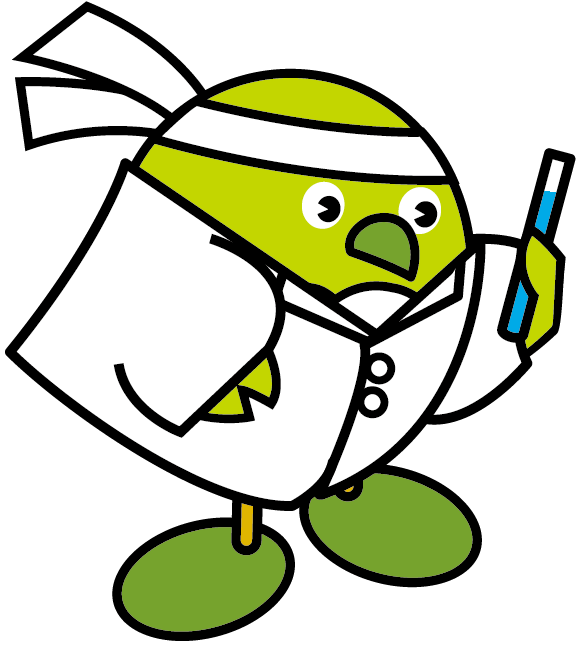 令和６年度　第２回 微生物検査技術スキルアップセミナー＆ワークショップ「細菌検査入門（食中毒菌と選択培地）」大分県産業科学技術センターでは、昨年度に引き続き、食品等事業者の品質管理担当者等を対象に「微生物検査技術スキルアップセミナー＆ワークショップ」をシリーズで開催いたします。第２回目として「細菌検査入門（食中毒菌と選択培地）」と題し、選択培地の原理とサルモネラ・ブドウ球菌・バチルスの観察および加熱による死滅曲線の作成が学べる２日間の研修を開催いたします。すでに微生物検査を行っている方やこれから検査項目の追加を予定している方、製品の微生物検査業務についてお困りの方など、ぜひ皆様のご参加をお待ちしております。１ 内容　　演題：　令和６年度　第２回 微生物検査技術スキルアップセミナー＆ワークショップ「細菌検査入門（食中毒菌と選択培地）」講師：　国立研究開発法人　農業・食品産業技術総合研究機構　川崎　晋　氏２ 開催日時　　令和６年７月１１日（木）13：00～17：00（受付開始　12：30～）１２日（金）10：00～17：00３ 参加費　　　 5,000円／１名　※受講料は最初の受付時に現金でお支払いください。４ 開催場所　　 大分県産業科学技術センター （大分市高江西1-4361-10 　Tel： 097-596-7100）５ 主催　　　　 大分県産業科学技術センター（問い合わせ先　食品産業担当）６ 対象者　　　 食品等事業者の衛生管理担当者等（微生物の培養経験者のみ）（定員15名）                ※培養試験を行いますので２日間とも出席できる方のご参加をお願いします。　　　　　　　　※食中毒菌を取扱いますので，安全上の理由により一般生菌数等で細菌の培養のご経験がある方（無菌操作が実施可能な方）のみご応募可能です。７ その他　　　会場内での動画・写真の撮影、録音等はご遠慮ください。主催者が開催記録、広報の目的で写真撮影を行うことがあります。お申込みいただいた内容については、当センターが実施するセミナーの運営管理に利用します。当日は日本食糧新聞社の取材が入る予定です。個人が特定できない範囲で写真撮影を行うことがあります。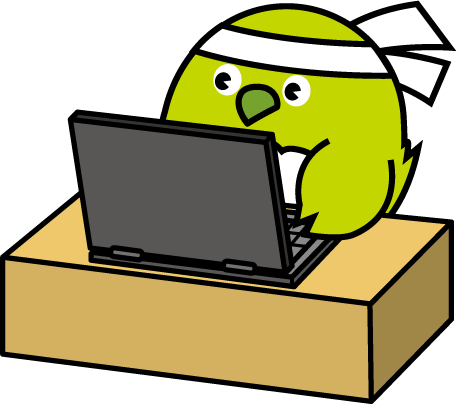 参加ご希望の方は、下記ＵＲＬもしくはQRコードから申請するか、別紙参加申込書にご記入の上、ＦＡＸでお申し込みください。URL:https://ttzk.graffer.jp/pref-oita/smart-apply/apply-procedure-alias/FoodMicroBiologyCourseAndTraining-２ 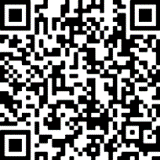 （申込期限：令和６年７月１日（月） 必着）※QRコードは(株)デンソーウェーブの登録商標です大分県産業科学技術センターへのアクセス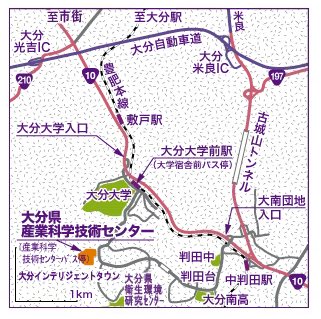 ◦自動車：無料駐車場あり◦鉄道（JR大分駅からのアクセス）：・JR豊肥本線　大分駅～大分大学前駅 下車　〔所要時間13分〕・大分大学前駅～センター◦徒歩：所要時間25分　およそ1.6ｋｍ◦バス：産業科学技術センター下車〔徒歩時間　5分〕※行先系統番号(F40番台・G40番台・H40番台：大南団地行き)令和６年度　第２回 微生物検査技術スキルアップセミナー参加申込書申込先： FAX　097-596-7110　　産業科学技術センター食品産業担当　行き※急な予定変更等のご連絡のために申込代表者のメールアドレスをご記入ください。※引き続き、微生物検査技術に関するセミナーやワークショップの開催を予定しております。　ご案内を希望される方はメールアドレスご記入の上、チェック☑をお願いします。※参加希望者多数の場合、同一施設で複数名応募の施設については参加者数を調整させていただくことがありますのであらかじめご容赦ください。※本研修の内容の一部を予告なく変更させていただく場合があります。最新情報については弊所ＨＰをご確認ください．【申込期限：令和６年７月１日（月）】事業所名：事業所名：事業所名：事業所名：事業所名：Tel：Tel：Fax：Fax：Fax：メールアドレス：メールアドレス：メールアドレス：メールアドレス：メールアドレス：参加者氏名部署名部署名役職培養経験（いずれかに○）経験年数５年  以上・未満経験年数５年  以上・未満　７月１１日～１２日の両日参加可能で、参加費（5,000円／人）についても確認しました　７月１１日～１２日の両日参加可能で、参加費（5,000円／人）についても確認しました　７月１１日～１２日の両日参加可能で、参加費（5,000円／人）についても確認しました　７月１１日～１２日の両日参加可能で、参加費（5,000円／人）についても確認しました　７月１１日～１２日の両日参加可能で、参加費（5,000円／人）についても確認しました微生物検査技術スキルアップセミナー＆ワークショップのお知らせメールの配信を希望する微生物検査技術スキルアップセミナー＆ワークショップのお知らせメールの配信を希望する微生物検査技術スキルアップセミナー＆ワークショップのお知らせメールの配信を希望する微生物検査技術スキルアップセミナー＆ワークショップのお知らせメールの配信を希望する微生物検査技術スキルアップセミナー＆ワークショップのお知らせメールの配信を希望する希望しない／（すでに登録済みの方）お知らせメール配信の登録を解除する希望しない／（すでに登録済みの方）お知らせメール配信の登録を解除する希望しない／（すでに登録済みの方）お知らせメール配信の登録を解除する希望しない／（すでに登録済みの方）お知らせメール配信の登録を解除する希望しない／（すでに登録済みの方）お知らせメール配信の登録を解除する